インターネット SNSトラブルを回避するためにグループトークでの友人とのトラブルうっかり「？」をつけ忘れたために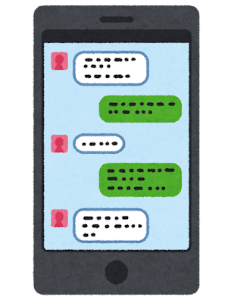 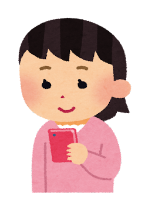 １　誤解を解こうとしてもみんなの反応がない時のＡさんと、別グループを作ったみんなの気持ちを考えよう。Aさんの気持ち　　　　　　　　　　　　　　　　　　　グループのメンバーの気持ち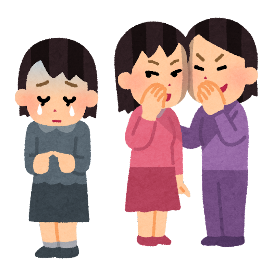 ２　会話の流れが速く、ささいなことでも誤解や感情の行き違いが生じやすいグループトーク。トラブルに発展することなく、仲良く使い続けるためには、どのようなことに気をつけたらよいでしょうか？３　インターネットやＳＮＳのトラブルを回避するためのポイントについて確認しよう。　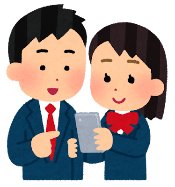 